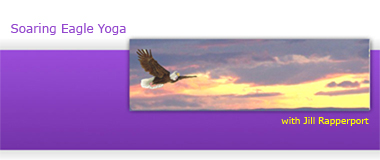 Early Childhood Yoga for Teachers and ParentsRegistration FormWhen: Saturday, September 15, 2012Where:  The Yoga Center of Key Biscayne, 971 Crandon Blvd, Suite 911, Key Biscayne Fl Directions: take Crandon Blvd into Key Biscayne.  Go toward Bill Bags State Park; make a LEFT just after W. Mashta Drive into the building’s parking lot.  Park and walk up the stairs. NOTE:  THERE ARE NO SIGNS on the street for the studio or for the office building where the studio is located.  You will make a left and enter a parking garage and will see US Postal trucks in the parking lot.  Park and walk up the stairs and look for suite 911.  It’s a very cute mall, but hard to see from the street.Bring water bottle, snacks, and notebook.  Dress comfortably.If you have a yoga mat, please bring it.  Name:Address:City, State, ZipPhone(s):Email:Do you have children?  If you have children, how many? Are you a classroom teacher or do you work in a child care center?  If so, what ages/grades do you teach?Are you interested in teaching yoga to children?Please take a moment and think about what you would like to receive from your time in this training. 	For Example:  My intention is to manage my outbursts at home		My intention is to foster a healthy self esteem in my child.		To have more fun with my child/children. 		To begin teaching children yoga.My Intentions for this training are: